   OSNOVNA ŠKOLA VUGROVEC-KAŠINA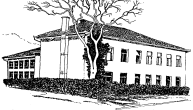 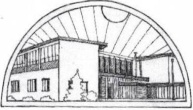 10362 KAŠINA, Ivana Mažuranića 43, p.p.1,  01/2055-035,  01/2056-184, MB: 3324281,                                      E-mail:  ured@os-vugrovec-kasina.skole.hrKašina, 12. lipnja 2019.OBAVIJEST O UKLJUČIVANJU U PROGRAM PRODUŽENOG BORAVKA(izvadak iz Programa javnih potreba u osnovnom odgoju i obrazovanju Grada Zagreba za 2019., Službeni glasnik Grada Zagreb, br. 25 od 21. prosinca 2018.)Sukladno odredbama Državnoga pedagoškog standarda osnovnoškolskog sustava odgoja i obrazovanja nastava za učenike u odgojno-obrazovnim skupinama produženog boravka organizira se u prijepodnevnim satima, a ostale aktivnosti nakon završetka redovite nastave.Dnevno trajanje produženog boravka je od 12 do 17 sati, a škole ga usklađuju s potrebama zaposlenih roditelja te svojim organizacijskim, kadrovskim i prostornim uvjetima.Preporuka za ustroj rada u produženom boravku:Za odgojno-obrazovnu skupinu učenika u produženom boravku zaduženi su i učitelj koji održava redovitu nastavu i učitelj koji realizira aktivnosti u produženom boravku te ostali članovi stručnog aktiva (učitelj vjeronauka i stranog jezika). Zajednički planiraju i programiraju svoj i rad učenika (godišnje, mjesečno i tjedno), u skladu sa svrhom, ciljevima i zadaćama nastavnog programa, uzimajući u obzir dob i mogućnosti učenika. Djeluju jedinstveno, suradnički, dogovorno, sveobuhvatno i integrirano prema razrednom odjelu/skupini i roditeljima. Ovaj neobvezni oblik rada za učenike ne smije biti zasićen prezahtjevnim obrazovnim aktivnostima, a učiteljima omogućuje promociju vlastite kreativnosti u odabiru sredstava za rad, nastavnih metoda i oblika rada, sa svrhom postizanja maksimalnog razvoja svih učenikovih potencijala. Učitelji razredne nastave koji rade u produženom boravku sklapaju sa školom ugovor o radu te imaju ista prava i obveze kao i drugi učitelji škole.Dokumente s dokazima o ispunjavanju navedenih uvjeta roditelji, odnosno staratelji učenika dostavljaju školi. Ako se za uključivanje u produženi boravak prijavi veći broj učenika, a škola zbog ograničenih prostornih, kadrovskih i drugih organizacijskih uvjeta ne može povećati broj odgojno-obrazovnih skupina, prioritet pri uključivanju u produženi boravak škola utvrđuje na osnovi navedenih kriterija.Za 2019./2020. planira se jedinstven mjesečni iznos sudjelovanja roditelja učenika u cijeni programa produženog boravka:Iznos sudjelovanja roditelja u cijeni programa plaća se za 10 mjeseci (rujan - lipanj) i može se umanjiti samo ako roditelji ostvaruju olakšice u plaćanju utvrđene ovim programom.Osnovne škole će utvrditi pravo na olakšice u plaćanju na temelju sljedećih dokaza:Ako roditelj/staratelj učenika ostvaruje olakšicu po više osnova, primjenjuje se jedna olakšica koja je za roditelja najpovoljnija. Iznos sudjelovanja roditelja/staratelja učenika u cijeni programa produženog boravka utvrđuju osnovne škole na temelju dostavljene dokumentacije, a prije potpisivanja ugovora što ga osnovna škola sklapa s roditeljem/starateljem učenika za svaku školsku godinu.Sredstva za opremanje produženog boravka raspoređuju se na osnovi iskazanih potreba škole u okviru sredstava osiguranih u Proračunu Grada Zagreba za 2019.od 12 do 14 satislobodno ustrojeno vrijeme koje uključuje objed i relaksirajuće aktivnosti (sportske, umjetničke...)od 14 do 17 sati, odnosno do dolaska roditelja/starateljaučitelj/ica organizira rad za učenike: pisanje domaće zadaće, samostalno učenje i ostale kreativne aktivnosti, u skladu s potrebama odgojno-obrazovnog procesa i interesima učenikaPRIORITET PRI UKLJUČIVANJU U PRODUŽENI BORAVAK IMA:- dijete čija su oba roditelja zaposlena ili dijete/djeca zaposlenoga samohranog roditelja, koji koriste pravo na novčanu pomoć u sustavu socijalne skrbi- dijete invalida Domovinskog rata, ako je drugi roditelj zaposlen- dijete s teškoćama u razvoju- dijete bez roditelja ili zanemarenoga roditeljskog staranja- dijete koje živi u teškim zdravstvenim i socijalnim uvjetima- dijete koje prima dječji doplatak- za učenike I., II. i III. razreda 200,00 kuna- za učenike IV. razreda 350,00 kunaOLAKŠICE U PLAĆANJU IMAJU RODITELJI UČENIKA S PREBIVALIŠTEM NA PODRUČJU GRADA ZAGREBA ZA:- dijete osobe s invaliditetom (100% i 90%) - oslobađa se obveze sudjelovanja u cijeni programa- dijete osobe s invaliditetom (od 80% do 60%) - plaća 50% od iznosa sudjelovanja u cijeni programa- dijete osobe s invaliditetom (50% i manje) - plaća 75% od iznosa sudjelovanja u cijeni programa- treće i svako daljnje dijete iste obitelji u programu produženog boravka - oslobađa se obveze sudjelovanja u cijeni programa- drugo dijete iste obitelji u programu produženog boravka - plaća 75% od iznosa sudjelovanja u cijeni programa- dijete samohranog roditelja - plaća 75% od iznosa sudjelovanja u cijeni programa- dijete ili njegova obitelj koja se koristi pravom na zajamčenu minimalnu naknadu u sustavu socijalne skrbi - oslobađa se obveze sudjelovanja u cijeni programaGradski ured za obrazovanje utvrđuje pravo na oslobađanje, odnosno smanjivanje obveze sudjelovanja roditelja u cijeni programa za posebne slučajeve izvan utvrđenog sustava olakšica, a na osnovi obrazloženog zahtjeva škole u suradnji s centrima za socijalnu skrb, zdravstvenim i drugim nadležnim ustanovama.1. dokaz o prebivalištu djeteta: uvjerenje MUP-a o prebivalištu djeteta ili pisana privola roditelja da gradska školska ustanova može sama - preko nadležnog gradskog ureda provjeriti podatak o prebivalištu djeteta u evidenciji prebivališta i boravišta građana2. dokazi o samohranosti roditelja: rodni list djeteta, smrtni list za preminulog roditelja/staratelja ili potvrda o nestanku drugog roditelja/staratelja ili rješenje Centra za socijalnu skrb o privremenom uzdržavanju djeteta3. dokaz o statusu osobe s invaliditetom i postotku invalidnosti: rješenje o statusu invalida Domovinskog rata s podatkom o postotku invalidnosti, odnosno rješenje o statusu osobe s invaliditetom i postotku invalidnosti4. dokazi o pravu na zajamčenu minimalnu naknadu: rješenje Centra za socijalnu skrb o pravu na zajamčenu minimalnu naknadu.